    5-й Российский семинар«Современные подходы к созданию высококачественных оптических покрытий»Тренинги по современным методам проектирования оптических покрытий, методам исследования оптических параметров тонких пленок, методам контроля производства покрытий будут проводиться с использованием программного комплекса OptiLayer. Участникам семинара предлагается иметь с собой ноутбуки. Во время тренинга участникам будут предоставлены ключи для работы с программным комплексом OptiLayer.Стоимость участия в семинаре 25 000 руб.О Вашем участии просим сообщить по тел. +7 (495) 939-2346, +7 (916) 188-5216 или по электронной почте mail@rcst-consortium.com; nivc@srcc.msu.ru.       Москва, 18-19 апреля 2017 года       Москва, 18-19 апреля 2017 года       Москва, 18-19 апреля 2017 года       Москва, 18-19 апреля 2017 года       Москва, 18-19 апреля 2017 года       Москва, 18-19 апреля 2017 года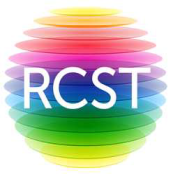 Российско-германское некоммерческое партнерство«Научный центр  технологий поверхностей»http://rcst-consortium.comРоссийско-германское некоммерческое партнерство«Научный центр  технологий поверхностей»http://rcst-consortium.com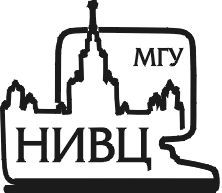 Московский государственный университет имени М.В.ЛомоносоваНаучно-исследовательский вычислительный центрМосковский государственный университет имени М.В.ЛомоносоваНаучно-исследовательский вычислительный центр18 апреля 2017 г.18 апреля 2017 г.18 апреля 2017 г.18 апреля 2017 г.18 апреля 2017 г.18 апреля 2017 г.РегистрацияРегистрация09:15 – 10:00Лекция и тренингЛекция и тренингОсновы методов анализа многослойных оптических покрытийОсновы методов анализа многослойных оптических покрытийОсновы методов анализа многослойных оптических покрытий10:00 – 11:30Кофе-брейкКофе-брейк11:30 – 11:45Лекция и тренингЛекция и тренингОсновы методов проектирования многослойных оптических покрытийОсновы методов проектирования многослойных оптических покрытийОсновы методов проектирования многослойных оптических покрытий11:45 – 13:15ОбедОбед13:15 - 14:30Лекция и тренингЛекция и тренингВвод экспериментальных данных и представление результатов расчетовВвод экспериментальных данных и представление результатов расчетовВвод экспериментальных данных и представление результатов расчетов14:30 – 16:00Кофе-брейкКофе-брейк16:00 – 16:15Лекция и тренингЛекция и тренингМетоды определения оптических параметров тонких пленокМетоды определения оптических параметров тонких пленокМетоды определения оптических параметров тонких пленок16:15 – 17:45Итоги дня              Итоги дня              Итоги дня              Итоги дня              Итоги дня              17:45 – 18:0019 апреля 2017 г.19 апреля 2017 г.19 апреля 2017 г.19 апреля 2017 г.19 апреля 2017 г.19 апреля 2017 г.ЛекцияЛекцияНовое в методах проектирования оптических покрытийНовое в методах проектирования оптических покрытийНовое в методах проектирования оптических покрытий10:00 – 11:30Кофе-брейкКофе-брейк11:30 – 11:45Лекция Лекция Методы контроля толщин слоев покрытий в процессе их напыления Методы контроля толщин слоев покрытий в процессе их напыления Методы контроля толщин слоев покрытий в процессе их напыления 11:45 – 12:30ЛекцияЛекцияИсследование влияния ошибок в параметрах оптических покрытий на их спектральные свойстваИсследование влияния ошибок в параметрах оптических покрытий на их спектральные свойстваИсследование влияния ошибок в параметрах оптических покрытий на их спектральные свойства12:30 – 13:15ОбедОбед13:15 - 14:30ЛекцияЛекцияПослепроизводственное исследование напыленных покрытий с целью повышения их качестваПослепроизводственное исследование напыленных покрытий с целью повышения их качестваПослепроизводственное исследование напыленных покрытий с целью повышения их качества14:30 – 16:00Закрытие семинараЗакрытие семинараЗакрытие семинараЗакрытие семинараЗакрытие семинара16:00